`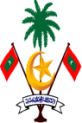 މާޅޮސްމަޑުލު ދެކުނުބުރީ ހިތާދޫ ކައުންސިލްގެ އިދާރާހިތާދޫ ، ދިވެހިރާއްޖެވަޒީފާއަށް އެދޭ ފޯމުފޯމާއެކު ހުށަހަޅަންޖެހޭ ލިޔުންތައް: (ތިރީގައިވާ ލިޔުންތަކުގެތެރެއިން ފޯމާއެކު ހުށަހަޅާ ލިޔުންތައް ފާހަގަކުރޭ)     		ވަޒީފާއަށްއެދޭ ފަރާތުގެ ވަނަވަރު (ސީވީ)     		ދިވެހިރައްޔިތެއްކަން އަންގައިދޭ ކާޑުގެ ކޮޕީތަޢުލީމީ ސެޓްފިކެޓްތަކުގެ ކޮޕީކުރުމުއްދަތުގެ ތަމްރީނުގެ ސެޓްފިކެޓްމަސައްކަތުގެ ތަޖުރިބާގެ ލިޔުންތައް    ފޯމް ހުށަހަޅާ ފަރާތަށްދޭ ސްލިޕްފޯމު ފުރުމުގައި އަދި ހުށަހެޅުމުގައި ސަމާލުކަންދޭންވީ ކަންތައްތައް:ފޯމު ފުރިހަމަކޮށްފައި ހުންނަންވާނީ ރީތިކޮށް ކިޔަން އެނގޭގޮތަށް ކަޅު ނުވަތަ ނޫކުލައިގެ ގަލަމަކުންނެވެ.ފޯމްގައި ބަޔާންކުރާ ހުރިހާ ލިޔުންތަކެއް ފޯމާއެކު ހުށަހަޅަންވާނެއެވެ.މި ފޯމާއެކު ހުށަހަޅަންޖެހޭ ހުރިހާ ލިޔުމެއް  ހަމަޔަށްހުރިތޯ  ރަނގަޅަށްބަލާ ޗެކުކުރަންވާނެއެވެ. މި ފޯމާއި ފޯމްގައި ބަޔާންކުރާ ލިޔުންތައް އިދާރާއަށް ހުށަހެޅުމުން އެ ލިޔުންތައް ލިބުނުކަން ކަށަވަރުކޮށް އިދާރާގެ ފަރާތުން ދޫކުރާ ފޯމްގެ ފަހަތުގައިވާ ސްލިޕްކޮޅު ލިބިގަންނަންވާނެއެވެ.އެދޭ ވަޒީފާއާ ބެހޭ މަޢުލޫމާތުއެދޭ ވަޒީފާއާ ބެހޭ މަޢުލޫމާތުއެދޭ ވަޒީފާއާ ބެހޭ މަޢުލޫމާތުއެދޭ ވަޒީފާއާ ބެހޭ މަޢުލޫމާތުމަޤާމުގެ ނަން:އަސާސީ މުސާރައޮފީސް:ވަޒީފާއަށް އެދޭ ފަރާތުގެ މަޢުލޫމާތުވަޒީފާއަށް އެދޭ ފަރާތުގެ މަޢުލޫމާތުވަޒީފާއަށް އެދޭ ފަރާތުގެ މަޢުލޫމާތުވަޒީފާއަށް އެދޭ ފަރާތުގެ މަޢުލޫމާތުޖިންސް:ފުރިހަމަ ނަން:ދިރިއުޅޭ އެޑްރެސް:ދާއިމީ އެޑްރެސް:ފޯނު ނަންބަރު:ދރއ. ކާޑު ނަންބަރު:އީ-މެއިލް އެޑްރެސް:ތަޢުލީމީ ފެންވަރު (ސާނަވީ ނުވަތަ މަތީ ސާނަވީ ސެޓްފިކެޓްތައް ހުށަހަޅާނަމަ މިބައި ފުރިހަމަކުރައްވާ)ތަޢުލީމީ ފެންވަރު (ސާނަވީ ނުވަތަ މަތީ ސާނަވީ ސެޓްފިކެޓްތައް ހުށަހަޅާނަމަ މިބައި ފުރިހަމަކުރައްވާ)ތަޢުލީމީ ފެންވަރު (ސާނަވީ ނުވަތަ މަތީ ސާނަވީ ސެޓްފިކެޓްތައް ހުށަހަޅާނަމަ މިބައި ފުރިހަމަކުރައްވާ)ތަޢުލީމީ ފެންވަރު (ސާނަވީ ނުވަތަ މަތީ ސާނަވީ ސެޓްފިކެޓްތައް ހުށަހަޅާނަމަ މިބައި ފުރިހަމަކުރައްވާ)ތަޢުލީމީ ފެންވަރު (ސާނަވީ ނުވަތަ މަތީ ސާނަވީ ސެޓްފިކެޓްތައް ހުށަހަޅާނަމަ މިބައި ފުރިހަމަކުރައްވާ)ތަޢުލީމީ ފެންވަރު (ސާނަވީ ނުވަތަ މަތީ ސާނަވީ ސެޓްފިކެޓްތައް ހުށަހަޅާނަމަ މިބައި ފުރިހަމަކުރައްވާ)ތަޢުލީމީ ފެންވަރު (ސާނަވީ ނުވަތަ މަތީ ސާނަވީ ސެޓްފިކެޓްތައް ހުށަހަޅާނަމަ މިބައި ފުރިހަމަކުރައްވާ)ތަޢުލީމީ ފެންވަރު (ސާނަވީ ނުވަތަ މަތީ ސާނަވީ ސެޓްފިކެޓްތައް ހުށަހަޅާނަމަ މިބައި ފުރިހަމަކުރައްވާ)ތަޢުލީމީ ފެންވަރު (ސާނަވީ ނުވަތަ މަތީ ސާނަވީ ސެޓްފިކެޓްތައް ހުށަހަޅާނަމަ މިބައި ފުރިހަމަކުރައްވާ)ތަޢުލީމީ ފެންވަރު (ސާނަވީ ނުވަތަ މަތީ ސާނަވީ ސެޓްފިކެޓްތައް ހުށަހަޅާނަމަ މިބައި ފުރިހަމަކުރައްވާ)ޖީ.ސީ.އީ އޭލެވެލް އަދި އެޗް.އެސް.ސީ ގެ ނަތީޖާޖީ.ސީ.އީ އޭލެވެލް އަދި އެޗް.އެސް.ސީ ގެ ނަތީޖާޖީ.ސީ.އީ އޭލެވެލް އަދި އެޗް.އެސް.ސީ ގެ ނަތީޖާޖީ.ސީ.އީ އޭލެވެލް އަދި އެޗް.އެސް.ސީ ގެ ނަތީޖާޖީ.ސީ.އީ އޭލެވެލް އަދި އެޗް.އެސް.ސީ ގެ ނަތީޖާޖީ.ސީ.އީ އޯލެވެލް އަދި އެސް.އެސް.ސީ ގެ ނަތީޖާޖީ.ސީ.އީ އޯލެވެލް އަދި އެސް.އެސް.ސީ ގެ ނަތީޖާޖީ.ސީ.އީ އޯލެވެލް އަދި އެސް.އެސް.ސީ ގެ ނަތީޖާޖީ.ސީ.އީ އޯލެވެލް އަދި އެސް.އެސް.ސީ ގެ ނަތީޖާޖީ.ސީ.އީ އޯލެވެލް އަދި އެސް.އެސް.ސީ ގެ ނަތީޖާއަހަރުގްރޭޑްމާއްދާމާއްދާމާއްދާއަހަރުއަހަރުގްރޭޑްގްރޭޑްމާއްދާމަތީ ތަޢުލީމް (ފޯމާއެކު ހުށަހަޅާ މަތީ ތަޢުލީމީ ސެޓްފިކެޓްތަކުގެ މަޢުލޫމާތު މިބައިގައި ފުރިހަމަކުރައްވާ)މަތީ ތަޢުލީމް (ފޯމާއެކު ހުށަހަޅާ މަތީ ތަޢުލީމީ ސެޓްފިކެޓްތަކުގެ މަޢުލޫމާތު މިބައިގައި ފުރިހަމަކުރައްވާ)މަތީ ތަޢުލީމް (ފޯމާއެކު ހުށަހަޅާ މަތީ ތަޢުލީމީ ސެޓްފިކެޓްތަކުގެ މަޢުލޫމާތު މިބައިގައި ފުރިހަމަކުރައްވާ)މަތީ ތަޢުލީމް (ފޯމާއެކު ހުށަހަޅާ މަތީ ތަޢުލީމީ ސެޓްފިކެޓްތަކުގެ މަޢުލޫމާތު މިބައިގައި ފުރިހަމަކުރައްވާ)މަތީ ތަޢުލީމް (ފޯމާއެކު ހުށަހަޅާ މަތީ ތަޢުލީމީ ސެޓްފިކެޓްތަކުގެ މަޢުލޫމާތު މިބައިގައި ފުރިހަމަކުރައްވާ)މަތީ ތަޢުލީމް (ފޯމާއެކު ހުށަހަޅާ މަތީ ތަޢުލީމީ ސެޓްފިކެޓްތަކުގެ މަޢުލޫމާތު މިބައިގައި ފުރިހަމަކުރައްވާ)މަތީ ތަޢުލީމް (ފޯމާއެކު ހުށަހަޅާ މަތީ ތަޢުލީމީ ސެޓްފިކެޓްތަކުގެ މަޢުލޫމާތު މިބައިގައި ފުރިހަމަކުރައްވާ)މަތީ ތަޢުލީމް (ފޯމާއެކު ހުށަހަޅާ މަތީ ތަޢުލީމީ ސެޓްފިކެޓްތަކުގެ މަޢުލޫމާތު މިބައިގައި ފުރިހަމަކުރައްވާ)މަތީ ތަޢުލީމް (ފޯމާއެކު ހުށަހަޅާ މަތީ ތަޢުލީމީ ސެޓްފިކެޓްތަކުގެ މަޢުލޫމާތު މިބައިގައި ފުރިހަމަކުރައްވާ)މަތީ ތަޢުލީމް (ފޯމާއެކު ހުށަހަޅާ މަތީ ތަޢުލީމީ ސެޓްފިކެޓްތަކުގެ މަޢުލޫމާތު މިބައިގައި ފުރިހަމަކުރައްވާ)ކޯސްހެދި މަރުކަޒުގެ ނަން / ޤައުމުކޯސްހެދި މަރުކަޒުގެ ނަން / ޤައުމުކޯސްހެދި މަރުކަޒުގެ ނަން / ޤައުމުނިމުނު ތާރީޚްފެށިތާރީޚްފެށިތާރީޚްކޯހުގެ ފެންވަރުކޯހުގެ ފެންވަރުކޯހުގެ ނަންކޯހުގެ ނަންކުރުމުއްދަތުގެ ތަމްރީން (ފޯމާއެކު ހުށަހަޅާ ތަމްރީނު ސެޓްފިކެޓްތަކުގެ މަޢުލޫމާތު މިބައިގައި ފުރިހަމަކުރައްވާ)	ކުރުމުއްދަތުގެ ތަމްރީން (ފޯމާއެކު ހުށަހަޅާ ތަމްރީނު ސެޓްފިކެޓްތަކުގެ މަޢުލޫމާތު މިބައިގައި ފުރިހަމަކުރައްވާ)	ކުރުމުއްދަތުގެ ތަމްރީން (ފޯމާއެކު ހުށަހަޅާ ތަމްރީނު ސެޓްފިކެޓްތަކުގެ މަޢުލޫމާތު މިބައިގައި ފުރިހަމަކުރައްވާ)	ކުރުމުއްދަތުގެ ތަމްރީން (ފޯމާއެކު ހުށަހަޅާ ތަމްރީނު ސެޓްފިކެޓްތަކުގެ މަޢުލޫމާތު މިބައިގައި ފުރިހަމަކުރައްވާ)	ބައިވެރިވި އަހަރުމުއްދަތުތަމްރީނު ހިންގި މަރުކަޒު/ގައުމުތަމްރީނު ޕްރްގްރާމްގެ ނަންއަދާކުރަމުންދާ ނުވަތަ އަދާކުރި  ވަޒީފާތަކާއިބެހޭ މަޢުލޫމާތު	އަދާކުރަމުންދާ ނުވަތަ އަދާކުރި  ވަޒީފާތަކާއިބެހޭ މަޢުލޫމާތު	އަދާކުރަމުންދާ ނުވަތަ އަދާކުރި  ވަޒީފާތަކާއިބެހޭ މަޢުލޫމާތު	އަދާކުރަމުންދާ ނުވަތަ އަދާކުރި  ވަޒީފާތަކާއިބެހޭ މަޢުލޫމާތު	އަދާކުރަމުންދާ ނުވަތަ އަދާކުރި  ވަޒީފާތަކާއިބެހޭ މަޢުލޫމާތު	ވަކިވި ސަބަބުމުސާރަމުއްދަތުވަޒީފާއަދާކުރަމުންދާ ނުވަތަ އަދާކުރި ތަނުގެ ނަންއަދާކުރަމުންދާ ނުވަތަ އަދާކުރި ވަޒީފާވަޒީފާއަށްއެދޭ ފަރާތުގެ އިޤުރާރުވަޒީފާއަށްއެދޭ ފަރާތުގެ އިޤުރާރުވަޒީފާއަށްއެދޭ ފަރާތުގެ އިޤުރާރުވަޒީފާއަށްއެދޭ ފަރާތުގެ އިޤުރާރުމި ފޯމުގައި އަޅުގަނޑު ދީފައިވާ މަޢުލޫމާތަކީ، ތެދު މަޢުލޫމާތެވެ. މި ފޯމުގައިވާ މަޢުލޫމާތު އަދި ފޯމާއެކު ހުށަހަޅާ ލިޔެކިޔުންތައް ތެދުނޫން ކަމަށް ސާބިތުވެއްޖެ ނަމަ، މި ފޯމު ބާޠިލުކުރުމާއެކު މި ފޯމުގައިވާ މަޢުލޫމާތުގެ މައްޗަށް ބުރަވެ، ނިންމާފައިވާ ނިންމުން ވެސް ބާޠިލުކުރެވޭނެއެވެ. އަދި ދޮގު މަޢުލޫމާތު ދީފައިވާ މައްސަލައާ ގުޅިގެން ޤާނޫނީގޮތުން އަޅަންޖެހޭ ފިޔަވަޅު އެޅުމަށް ކަމާބެހޭ ފަރާތަށް ފޮނުވޭނެއެވެ.މި ފޯމުގައި އަޅުގަނޑު ދީފައިވާ މަޢުލޫމާތަކީ، ތެދު މަޢުލޫމާތެވެ. މި ފޯމުގައިވާ މަޢުލޫމާތު އަދި ފޯމާއެކު ހުށަހަޅާ ލިޔެކިޔުންތައް ތެދުނޫން ކަމަށް ސާބިތުވެއްޖެ ނަމަ، މި ފޯމު ބާޠިލުކުރުމާއެކު މި ފޯމުގައިވާ މަޢުލޫމާތުގެ މައްޗަށް ބުރަވެ، ނިންމާފައިވާ ނިންމުން ވެސް ބާޠިލުކުރެވޭނެއެވެ. އަދި ދޮގު މަޢުލޫމާތު ދީފައިވާ މައްސަލައާ ގުޅިގެން ޤާނޫނީގޮތުން އަޅަންޖެހޭ ފިޔަވަޅު އެޅުމަށް ކަމާބެހޭ ފަރާތަށް ފޮނުވޭނެއެވެ.މި ފޯމުގައި އަޅުގަނޑު ދީފައިވާ މަޢުލޫމާތަކީ، ތެދު މަޢުލޫމާތެވެ. މި ފޯމުގައިވާ މަޢުލޫމާތު އަދި ފޯމާއެކު ހުށަހަޅާ ލިޔެކިޔުންތައް ތެދުނޫން ކަމަށް ސާބިތުވެއްޖެ ނަމަ، މި ފޯމު ބާޠިލުކުރުމާއެކު މި ފޯމުގައިވާ މަޢުލޫމާތުގެ މައްޗަށް ބުރަވެ، ނިންމާފައިވާ ނިންމުން ވެސް ބާޠިލުކުރެވޭނެއެވެ. އަދި ދޮގު މަޢުލޫމާތު ދީފައިވާ މައްސަލައާ ގުޅިގެން ޤާނޫނީގޮތުން އަޅަންޖެހޭ ފިޔަވަޅު އެޅުމަށް ކަމާބެހޭ ފަރާތަށް ފޮނުވޭނެއެވެ.މި ފޯމުގައި އަޅުގަނޑު ދީފައިވާ މަޢުލޫމާތަކީ، ތެދު މަޢުލޫމާތެވެ. މި ފޯމުގައިވާ މަޢުލޫމާތު އަދި ފޯމާއެކު ހުށަހަޅާ ލިޔެކިޔުންތައް ތެދުނޫން ކަމަށް ސާބިތުވެއްޖެ ނަމަ، މި ފޯމު ބާޠިލުކުރުމާއެކު މި ފޯމުގައިވާ މަޢުލޫމާތުގެ މައްޗަށް ބުރަވެ، ނިންމާފައިވާ ނިންމުން ވެސް ބާޠިލުކުރެވޭނެއެވެ. އަދި ދޮގު މަޢުލޫމާތު ދީފައިވާ މައްސަލައާ ގުޅިގެން ޤާނޫނީގޮތުން އަޅަންޖެހޭ ފިޔަވަޅު އެޅުމަށް ކަމާބެހޭ ފަރާތަށް ފޮނުވޭނެއެވެ.ތާރީޚު:ވަޒީފާއަށްއެދޭ ފަރާތުގެ ސޮއި:ރަސްމީ ބޭނުމަށްރަސްމީ ބޭނުމަށްރަސްމީ ބޭނުމަށްރަސްމީ ބޭނުމަށްފޯމް ބަލައިގަތް ގަޑި:ފޯމް ބަލައިގަތްފަރާތުގެ ނަން:ސޮއި:ފޯމް ބަލައިގަތް ތާރީޚް:ފޯމް ބަލައިގަތް ގަޑި:ފޯމް ބަލައިގަތްފަރާތުގެ ނަން:ސޮއި:ފޯމް ބަލައިގަތް ތާރީޚް: